Researchers names: Prof. Georgina Endfield and Dr. Jacqueline Waldock 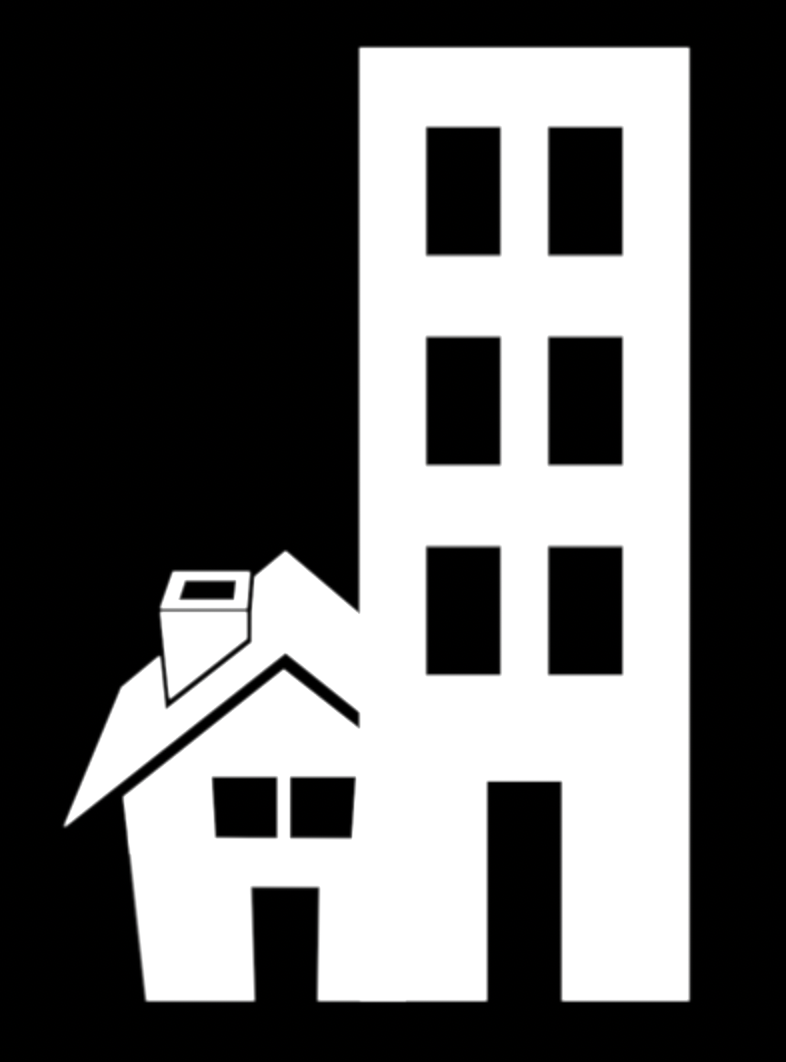 Researchers’ institution: University of Liverpool To be completed by the HeadteacherFor any questions about this study, please contact eduadmin@rgs.org, using ‘Stayhome project’ in the subject field or, for questions about the broader project, contact a.m.blunt@qmul.ac.uk